Working Group on SpectrumQUESTIONNAIRE ON REGISTRATION OF FREQUENCY ASSIGNMENTS IN MIFR BY SATRC COUNTRIES1. BACKGROUND AND PURPOSESpectrum is a scarce natural resource and with growing digitalization and uptake of wireless services, demand for spectrum has been increasing and will continue to rise. The spectrum assignments need to be registered in the Master International Frequency Register (MIFR) or the Master Register, which contains frequency assignments together with their particulars, as notified by the ITU in accordance with Article 11 of the Radio Regulations (RR). MIFR helps not only in maintaining the global record of the spectrum assignment but also helps in the spectrum usage right of a member administration in case of cross border interference issues. Some of the SATRC member countries are in process to register the frequency assignments in MIFR, whereas other SATRC member countries’ frequency assignments are yet to be registered or updated in the MIFR. In this context, the objective of the study is to analyse the status of registration of spectrum assignment of SATRC member countries in MIFR and recommend the necessary steps or procedures to be taken by SATRC member countries to register or update the spectrum assignment in MIFR.2. SCOPEThe scope of the study will include the following:Benefits of registering the spectrum assignments in MIFRProcedures for registering the spectrum assignments in MIFRTools for registering the spectrum assignments in MIFRInternational practices3. METHODOLOGY FOR CARRYING OUT THE STUDYThe study will be carried out by the Experts of Working Group on Spectrum nominated by the SATRC Members. Therefore, in order to pursue the study, the following questions have been developed to obtain necessary information from the SATRC Members on the subject matter of the Work Item. Based on the information, the Experts will develop a draft Report on the Work Item for consideration of SATRC-26.4. QUESTIONSDoes your administration notify the frequency assignments for recording in the Master International Frequency Register (MIFR)? If yes, since how long have you been in this process?Does your organization maintain a Spectrum Management Database? If yes, please give a brief description of this database system. If not, how do you store relevant data and perform spectrum management activities in your organization?Does the Spectrum Management Database system support or facilitate the preparation of notification data to be submitted for recording in MIFR? If not, how do you prepare notification data according to the formats provided by the ITU?What are the challenges which you have identified during the process of notification and recording frequency assignments in the MIFR?What are the radiocommunication services which you have been notified of and recorded in the MIFR?Have you experienced or been experiencing interferences from neighboring countries? If yes, how do you resolve the interference issues?Have you ever experienced situations where resolving interferences with neighboring countries was not successful? If yes, how did you manage such interferences?Have you sought the intervention of ITU in resolving interferences with neighboring countries?How was the usefulness of the intervention of the ITU in resolving interferences with neighboring countries?What are the mandatory requirements for the intervention of ITU in the process of resolving such interference?How does your administration collaborate with neighboring countries or within regional plans to ensure harmonization of frequency assignments? Are there any challenges in aligning with Cross Boarder Frequency Coordination Agreements?Does your organization have dedicated staff responsible for notification of frequency assignments for recording in MIFR? How does your organization regularly provide training for staff regarding the MIFR notification procedures?What suggestions do you have for streamlining this MIFR notification process within administrations?___________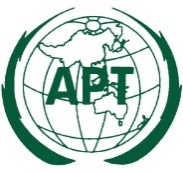 ASIA-PACIFIC TELECOMMUNITYDocument No:The Meeting of the SATRC Working Group on SpectrumSAPIX-SPEC1/ OUT-067 – 9 May 2024, Lalitpur, Nepal9 May 2024